Материальная точка массой m двигается в поле потенциальной силы по круговой траектории радиуса r (ракета вокруг Солнца). В момент времени t на точку начинает действовать сила, обратно пропорциональная квадрату расстояния от центра масс (от Солнца). По модулю сила направлена в направлении радиус вектора (от Солнца). Написать уравнение движения материальной точки. Представить решения для зависимости радиус вектора от времени (r=r(t) и угла от времени фи=фи(t) (в полярных координатах).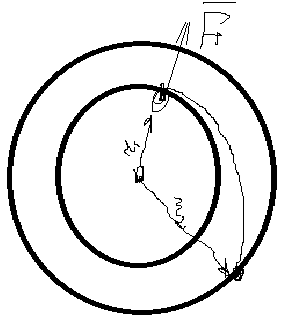 